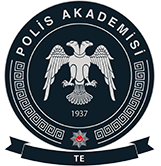 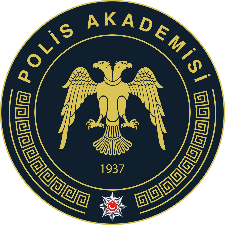 KAYIT SİLDİRME FORMU                                                                                                              (FORM-20) T.C.POLİS AKADEMİSİ BAŞKANLIĞITRAFİK ENSTİTÜSÜ MÜDÜRLÜĞÜNE	Enstitünüzün .................................................................................. Anabilim dalında ..................................... numaralı Yüksek Lisans programı öğrencisiyim. Kendi isteğimle kaydımı sildirmek istiyorum.	Gereğini saygılarımla arz ederim.											         ..../..../20....											    ................................................											  (Ad, Soyad, İmza)T.C. Kimlik No:  ………………………………….Adres:		.......................................................................................................................		.......................................................................................................................		.......................................................................................................................	Telefon: 	Ev:............................................... İş:..............................................................E-posta:	......................................................@...............................................................EKLER: 1) Öğrenci Kimliği